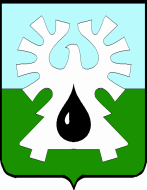 ГОРОДСКОЙ ОКРУГ УРАЙХАНТЫ-МАНСИЙСКОГО АВТОНОМНОГО ОКРУГА - ЮГРЫДУМА ГОРОДА УРАЙРЕШЕНИЕот  23 июня 2022 года                                                                                     № 68О внесении изменений в бюджет городского округа Урай Ханты-Мансийского автономного округа - Югры на 2022 год и на плановый период 2023 и 2024 годов                                                     Рассмотрев представленный главой города Урай проект решения Думы города Урай «О внесении изменений в бюджет городского округа Урай Ханты-Мансийского автономного округа - Югры на 2022 год и на плановый период 2023 и 2024 годов», Дума города Урай решила:1. Внести в решение Думы города Урай от 03.12.2021 №29 «О бюджете городского округа Урай Ханты-Мансийского автономного округа - Югры на 2022 год и на плановый период 2023 и 2024 годов» (в редакции решений Думы города Урай от 24.02.2022 №9, от 24.03.2022 №25) следующие изменения:В статье 1:а) в части 1 в пункте 1 цифры «3 718 658,2» заменить цифрами                      «3 737 715,2», после цифр «1, 1.1, 1.2» дополнить цифрами «, 1.3»;б) в части 1 в пункте 2 цифры «3 879 695,2» заменить цифрами «3 898 752,2».2) В статье 2:а) в части 1 в пункте 1 после цифр «3, 3.1, 3.2» дополнить цифрами       «, 3.3»;б) в части 2 в пункте 1 после цифр «5, 5.1, 5.2» дополнить цифрами      «, 5.3»;в) в части 3 в пункте 1 после цифр «7, 7.1, 7.2» дополнить цифрами      «, 7.3»;г) в части 4 в пункте 1 после цифр «9, 9.1, 9.2» дополнить цифрами      «, 9.3»;д) в части 7 в пункте 1 цифры «2 636 272,5» заменить цифрами «2 648 276,8»;е) в части 9 после цифр «12» дополнить цифрами «, 12.1».В статье 4:а) в части 4 после цифр «14, 14.1, 14.2» дополнить цифрами «, 14.3».4) Дополнить приложениями 1.3, 3.3, 5.3, 7.3, 9.3, 12.1, 14,3.2. Настоящее решение вступает в силу после опубликования в газете «Знамя».	3. Опубликовать в газете «Знамя» текстовую часть решения без графических и табличных приложений, в официальном сетевом издании «Газета «Знамя» (INFOFLAG.RU) полный текст решения.   Исполняющий обязанности председателя Думы города Урай                 Исполняющий обязанности председателя Думы города Урай                 Глава города УрайГлава города УрайР.Ф. МиникаевТ.Р. Закирзянов24 июня 2022 года24 июня 2022 года